РЕШЕНИЕ СОБРАНИЯ ДЕПУТАТОВот «16»  октября  2018 г.                              № 89                                           с. Обильное«О внесении изменений  и дополнений в Правила благоустройства территории Обильненского сельского муниципального образования Республики Калмыкия, утверждённые решением Собрания депутатов Обильненского сельского  муниципального образования Республики Калмыкия  № 70 от 31.10.2017 г.» В целях обеспечения благоустройства и порядка на территории Обильненского СМО РК, в соответствии с Законом Республики Калмыкия от 26 сентября 2018 года           № 3-VI-З «О порядке определения органами местного самоуправления в Республике Калмыкия границ прилегающих территорий», руководствуясь Уставом Обильненского сельского муниципального образования Республики Калмыкия, Собрание депутатов Обильненского сельского муниципального образования Республики Калмыкия РЕШИЛО:Внести следующие изменения и дополнения в  Правила благоустройства территории Обильненского сельского муниципального образования Республики Калмыкия, утвержденные решением Собрания депутатов Обильненского СМО РК № 70 от 31 октября 2017 года: Статью 1.4 дополнить пунктом 43.1. согласно приложению № 1 к настоящему решению. Настоящее решение вступает в силу после его официального опубликования (обнародования).Глава Обильненского сельскогомуниципального  образования Республики Калмыкия(ахлачи)                                                  Сергеев В.Н. Приложение №1к Решению Собрания депутатов Обильненского СМО РК№ 89 от 16.10.2018 г. «43.1. Границы прилегающей территории определяются в отношении территорий общего пользования, которые прилегают (имеют общую границу) к зданию, строению, сооружению, земельному участку в случае, если такой земельный участок образован (далее – земельный участок), в зависимости от расположения зданий, строений, сооружений, земельных участков в существующей застройке, вида их разрешенного использования и фактического назначения, их площади и протяженности указанной общей границы, а также иных требований закона Республики Калмыкия от 26 сентября 2018 года № 3-VI-З «О порядке определения органами местного самоуправления в Республике Калмыкия границ прилегающих территорий».В границах прилегающих территорий могут располагаться следующие территории общего пользования или их части:  Пешеходные коммуникации, в том числе тротуары, аллеи, дорожки, тропинки;Палисадники, клумбы;Иные территории общего пользования, установленные правилами благоустройства за исключением дорог, проездов и других транспортных коммуникаций, парков, скверов, бульваров, береговых полос, а также территорий, содержание которых является  обязанностью правообладателя в соответствии с законодательством Российской ФедерацииГраницы прилегающей территории определяются с учетом следующих ограничений:В отношении каждого здания, строения, сооружения, земельного участка могут быть установлены границы только одной прилегающей территории, в том числе границы, имеющие один замкнутый контур или два непересекающихся замкнутых контура;Установление общей прилегающей территории для двух и более зданий, строений, сооружений, земельных участков (за исключением случаев, когда строение или сооружение, в том числе объект коммунальной инфраструктуры, обеспечивает исключительно функционирование другого здания, строения, сооружения, земельного участка, в отношении которого определяются границы прилегающей территории, либо находятся в собственности, хозяйственном ведении или оперативном управлении у одного правообладателя) не допускается;Пересечение границ прилегающих территорий не допускается;Внутренняя часть границ прилегающей территории устанавливается по границе здания, строения, сооружения, земельного участка, в отношении которого определяются границы прилегающей территории;Внешняя часть границ прилегающей территории не может выходить за пределы территорий общего пользования и устанавливается по границам земельных участков, образованных на таких территориях общего пользования, или по границам, закрепленным с использованием природных объектов (в том числе зеленых насаждений) или объектов искусственного происхождения (дорожный и (или) тротуарный бордюр, иное подобное ограждение  территории общего пользования), а также по возможности не может  иметь смежные (общие) границы с другими прилегающими территориями (для исключения вклинивания, вкрапливания, изломанности  границ, чересполосицы при определении границ  прилегающих территорий и соответствующих территорий общего пользования, которые будут находиться  за границами таких территорий).»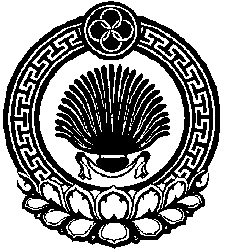 ОБИЛЬНЕНСКОГО  СЕЛЬСКОГО  МУНИЦИПАЛЬНОГООБРАЗОВАНИЯ РЕСПУБЛИКИ КАЛМЫКИЯ